UPDATED: JUNE 23, 2022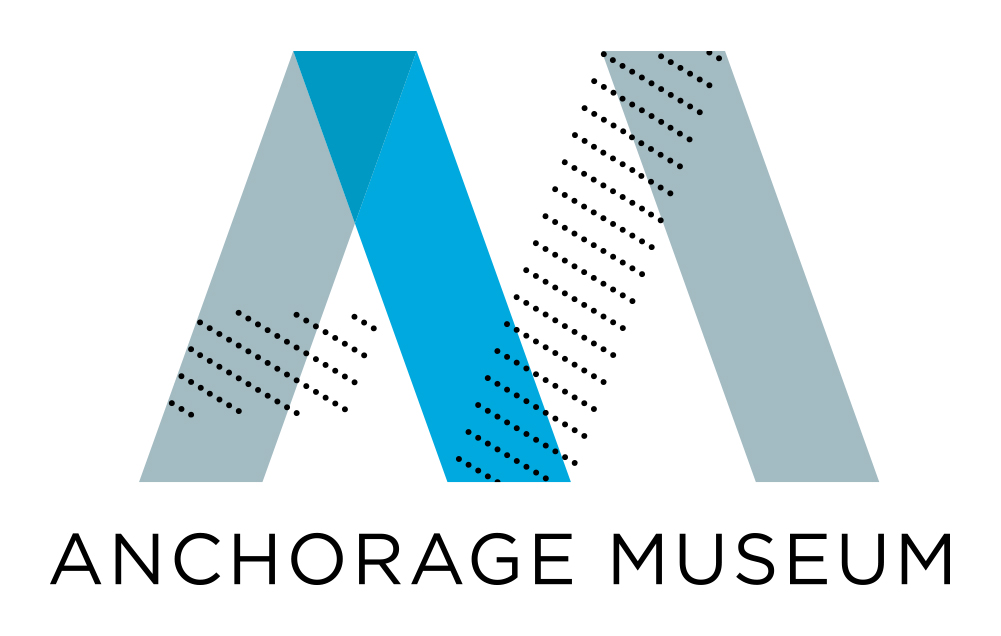 ANCHORAGE MUSEUM 2022 MAY-JUNE PROGRAMS & EXHIBITIONS SCHEDULE*Media Contact: Zakiya McCummings, 907-929-9227, mpr@anchoragemuseum.orgFor images, email mpr@anchoragemuseum.org or call 907-929-9227.*Information provided below is subject to change. To confirm details and dates, call the museum’s marketing and public relations department at 907-929-9227.NEWS										Page   1MAY EVENTS									Page   2JUNE EVENTS								Page   5THOMAS PLANETARIUM 							Page	9PARTNER PROGRAMS							Page	13CURRENT EXHIBITIONS 							Page	13UPCOMING EXHIBITIONS 							Page	15PERMANENT EXHIBITIONS							Page	15VISITOR INFORMATION/MUSEUM HOURS				Page	16NEWSSummer HoursThe Anchorage Museum switches to summer season hours starting May 1 when the museum is open seven days a week, including holidays. Hours are 10 a.m. to 6 p.m. Monday through Saturday and noon to 6 p.m. Sundays through Sept. 30. Extended hours to 9 p.m. First Fridays all year.Neighbors: Stories from Anchorage’s Pandemic YearsNeighbors: Stories from Anchorage’s Pandemic Years is a collaboration between the Anchorage Museum and the Anchorage Daily News to collect and reflect the experiences of Anchorage residents during the last two years of the COVID-19 pandemic, telling the human story of what we’ve been through and envisioning together what the future might look like. Lifelong Alaskan and journalist Julia O'Malley is collecting stories about how the pandemic has affected Alaskans. Read the first two stories on our website.First Friday Film & Music: Refuge Alaska Film Debut & Musical Composer Talk6:15 p.m. Friday, May 6, Anchorage Museum Auditorium and online via CrowdcastGather in the Anchorage Museum auditorium for a visual and sonic exploration of the diverse lands, waters, and creatures across Alaska’s national wildlife refuges. Sustain Music & Nature collaborated with Alaska Region U.S. Fish and Wildlife (USFWS) on a project meant to build broader awareness of Alaska's national wildlife refuges. Using existing footage provided by Alaska U.S. Fish & Wildlife Service, Sustain brought together four U.S. based musicians – Sam Kassirer, Akie Bermiss, Matt Douglas, and Derry de – to compose an original score for a 10-minute film. Free. Lunch on the Lawn Returns 11:30 a.m. to 1:30 p.m. Tuesdays, June 7-Aug. 30, Museum LawnJoin us for live music and family activities on the museum lawn. Included are food trucks, live music, science activities, community conversations and family-friendly games. Weekly activities vary. Brown bag it or buy lunch from a local food truck. Free. Note: if it rains, music and activities will move indoors, where museum admission applies.Rock out with the Anchorage Summer Arts in the Park Concert Series4:30-5:30 p.m. Fridays, June 3-July 29, Front LawnGather on the Anchorage Museum lawn for a free outdoor concert. Spread out on the grass and enjoy live music during this summer concert series presented in partnership with Anchorage Downtown Partnership and the Alaska Center for the Performing Arts. Start your evening with the first concert on the museum lawn and move to Town Square Park for a second set with a different artist. Bring carry-out from your favorite local restaurant, and enjoy a musical evening in downtown Anchorage. Rain or shine; bring your own chair or blanket. Free. MAY EVENTSBank of America Museums on Us10 a.m. to 6 p.m. Saturday, May 7 & noon to 6 p.m. Sunday, May 8 Bank of America cardholders enjoy one free museum general admission on the first weekend of the month with BoA credit or debit card and photo ID. Special exhibition fees still apply. BoA cardholders also receive a 10% discount on purchases at the Anchorage Museum Store on this weekend. No other discounts apply.Members Only: Curator’s Tour of Counter Cartographies5:30-6:30 p.m. Wednesday, May 4, Museum LobbyJoin museum staff for a tour of the Counter Cartographies: Living the Land exhibition. International contemporary artists question what a map has been, is, and can be through visual, multimedia, installation, and sound work. Their artworks propose ways of experiencing, knowing, and expressing our relationship to land. Get an informal introduction to the themes and artworks presented, and dive deeper into the context of the exhibition’s development and creation. Limited capacity. Exclusive and free to Museum Insider, Family Insider, and VIP level memberships.To Upgrade Call 907-929-9228 for more information.Blink: Story Time in the Dome 10:30-11:30 a.m. Thursday, May 5, Thomas Planetarium Enjoy captivating storytelling in the Thomas Planetarium. Classic and modern tales come to life in the planetarium’s immersive experience with a live storyteller. Blink engages young children through open-ended play, hands-on workshops, storytelling, art, and science. Best for ages 7 and under. Included with admission.In Context: Iñupiatun Iñuguġlavut Miqłiqtuvut4-5 p.m. Thursday, May 5, Online via Crowdcast Parents may learn to speak Iñupiaq to their children at home in this course that combines Iñupiaq child-raising practices with Iñupiatun Iñuguġlavut Miqłiqtuvut, a language-learning guide dedicated to reclaiming the Iñupiaq language in the home. Free. Registration Required.ABOUT THE SPEAKERAnnauk Denise Olin is a recent graduate of the MIT Indigenous Language Initiative program, where she received a master’s degree in linguistics. She is a tribal member of the Natives of Shishmaref. She is an Iñupiaq language consultant for Iḷisaġvik College, Northwest Arctic Borough School District, King Island Native Community, and the Alaska Public Interest Research Group. She is the former research director of the climate policy and research program at the Alaska Institute for Justice.First Friday Film & Music: Refuge Alaska Film Debut & Musical Composer Talk6:15 p.m. Friday, May 6, Anchorage Museum Auditorium and online via Crowdcast Gather in the Anchorage Museum auditorium for a visual and sonic exploration of the diverse lands, waters, and creatures across Alaska’s national wildlife refuges. Sustain Music & Nature collaborated with Alaska Region U.S. Fish and Wildlife (USFWS) on a project meant to build broader awareness of Alaska's national wildlife refuges. Using existing footage provided by Alaska U.S. Fish & Wildlife Service, Sustain brought together four U.S. based musicians – Sam Kassirer, Akie Bermiss, Matt Douglas, and Derry deBorja – to compose an original score for a 10-minute film. Members of the project discuss the creative process and music’s connection to nature. The film will be followed by two short films produced by USFWS and a discussion. Free.Neighbors Reading: Stories from Anchorage Pandemic Years7 p.m. Friday, May 6, Seed Lab, 111 W 6th Ave, Anchorage Writers who have been journaling along with @eachotheranc on Instagram or attending Julia O'Malley's writing groups reflecting on the last two years are invited to share work at an intimate first Friday reading. Bring journals and notebooks with short works created over 5 to 7 minutes of prompt-based free-writing through the Neighbors project. Revised pieces of a similar length welcome. Sign up to read or just come to listen. Reading slots limited. Bring supportive listeners. Free. Email Julia ahead of the reading if you wish for feedback. juliaomalley@gmail.com Sensory-Friendly and Access Morning9-10 a.m. Sunday, May 8, Museum Galleries This self-directed, drop-in session is an opportunity for families and adults who experience developmental and physical disabilities, and those on the autism spectrum, to visit the museum when it is closed to the public.The atrium, first-floor galleries, and the Discovery Center will be open. A safe space is available. An adult must accompany visitors under age 18.$5 per family/group. Museum members receive a 10% discount. Masks optional. Limited capacity. Advance registration strongly recommended. Walk-in registration will only be available if capacity allows and if paying by credit card.Use the museum’s 7th Ave. entrance. Parking available in museum garage. For more information or to request accommodation, please call (907) 929-9258 at least one week before the program.  Healing From the Land: A Conversation with Black Root Workers6 p.m. Tuesday, May 10, Online via Crowdcast Root workers are the traditional healers of the Black South who, along with hunter-gatherers, use herbs and roots to help recipients of their remedies. Hear from a panel of modern root workers and hunter-gatherers about their use of plants and herbs found on Alaska land to support wellness and spiritual health. Panel members are Kim Morrell-Bledsoe, Laila Ford, Lauri King, and Antavia Hamilton, and the conversation will be moderated by Sequoya Hayes. Free. Registration required. In conjunction with the exhibition Counter Cartographies: Living the Land.Neighbors Writing Project Write-InNoon to 1 p.m. Wednesday, May 11 Seed Lab, 111 6th Ave, Anchorage Bring your notebook and favorite writing tool and join this free, small-group writing session with Seed Lab writer-in-residence, Julia O’Malley. Using prompts meant to stimulate reflection on what we’ve personally and collectively been through the last two years and envision what comes next, participants will write together over the course of an hour, give light feedback and talk about revision. Free. Capacity is limited; registration required.  For more information, follow @eachotheranc on Instagram.  Members Only: CoLaborative Morning11 a.m. to noon. Sunday, May 15, CoLab at Anchorage Museum Start your morning right in CoLab, the museum’s lab for creative collaboration for all ages. Enjoy some morning treats and playful “making” activities. Available to Family Plus, Museum Insider, Family Museum Insider and VIP museum members. Registration required.Interested in upgrading to join the CoLaborative Morning? Call 907-929-9228 for more information.Urban Harvest: Intro to Foraging, Fishing and Getting Fat Off the Land6-7:30 p.m. Tuesday, May 17, Seed Lab, 111 W 6th Ave, Anchorage What wild foods grow in your neighborhood, city and region? From berries to fish and foraged plants, wild foods in Southcentral Alaska are abundant. Through a guided discussion, learn about what edible foods are prevalent in Anchorage and where to collect them. Learn how to prepare your wild harvests and how to preserve them for later seasons. Free. Registration required. Underwater Photography Workshop and Artist Talk with Ellie Schmidt4-5 p.m. Wednesday, May 18, Online via Crowdcast Join artist Ellie Schmidt for a virtual artist talk and underwater photography workshop. Learn about her practice as she shares how-to tips for photographing in the water and how accessible the process can be. This program is part of a series supported, in part, by the Via Art Fund and in conjunction with the Water Moves Life project, opening June 2022.Seeding Repair & Reuse: Gear Repair in the Backcountry 6:30-8:30 p.m. Wednesday, May 18, Seed Lab, 111 W 6th Ave, Anchorage Our outdoor gear sustains a lot of hard use. Learn how to make basic repairs and how to solve waterproofing problems when you are away from home. Led by Chris Miller, owner of The Fixed Line, this Seed Lab session includes a live skillshare and time to work on your own repairs. Bring gear to repair. We’ll focus on rips, tears and waterproofing solutions. Basic supplies provided or bring your own.Seed Lab Mending Workshop tutorials and discussions change monthly and are intended to share ideas and new skills to prolong the life of a garment or textile to keep it out of the landfill and to foster a repair culture, where mending is the first response, rather than discarding and replacing.Film Screening: Refuge Alaska5 p.m. Thursday, May 12, 19, & 26, Auditorium Gather in the auditorium for a visual and sonic exploration of the diverse lands, waters, and creatures across Alaska. Sustain Music & Nature collaborated with Alaska Region U.S. Fish and Wildlife on a project meant to broaden awareness of Alaska's national wildlife refuges. Using existing footage provided by Alaska USFWS, Sustain brought together four U.S. based musicians – Sam Kassirer, Akie Bermiss, Matt Douglas, and Derry de Borja – to compose an original score for a 10-minute film. Included with admission.Virtual Artist-in-Residence: Multimedia Artist Kimberly Fulton OrozcoNoon. Tuesday, May 24, Online via Facebook Live Join us for a live studio demo and Q&A with virtual artist-in-residence Kimberly Fulton Orozco. Audience questions and interaction are encouraged. To attend, RSVP on the Anchorage Museum's Facebook page. This residency was made possible by Art Bridges.Urban Harvest: Urban Foraging Walk6 p.m. Tuesday, May 24, North Bivouac Trailhead, Bicentennial Park Walk into the urban forests of Anchorage with wild foods in mind. Learn about the nutritional properties of spruce tips as you gather some for your home use on this guided walk. Discuss ethical harvest practices as you delve into what Anchorage area forests have to offer your home kitchen. This program is part of a summer series of wild harvest walks. Comfortable walking shoes and layered dress recommended.CoLaborations: Copper Tooling    5:30 to 6:30 p.m. Tuesday, May 31 Online via Zoom Copper tooling (or copper embossing) is making designs on one side of a soft metal sheet that appears on the other side using a very thin sheet of copper. CoLaborations is a monthly workshop for teens and adults that provides an opportunity to explore a specific material or skill in-depth. $25, members receive a 10% discount. Registration required.  JUNE EVENTS	Blink: Story Time in the Dome 10:30-11:30 a.m. Thursday, June 2, Thomas PlanetariumEnjoy captivating storytelling in the Thomas Planetarium. Classic and modern tales come to life in the planetarium’s immersive experience with a live storyteller. Blink engages young children through open-ended play, hands-on workshops, storytelling, art, and science. Best for ages 7 and under. Included with admission.Bank of America Museums on Us10 a.m. to 6 p.m. Saturday, June 4 & noon to 6 p.m. Sunday, June 5 Bank of America cardholders enjoy one free museum general admission on the first weekend of the month with BoA credit or debit card and photo ID. Special exhibition fees still apply. BoA cardholders also receive a 10% discount on purchases at the Anchorage Museum Store on this weekend. No other discounts apply.Anchorage Summer Arts in the Park Concert Series4:30-5:30 p.m. Fridays, June 3-July 29, Front Lawn Gather on the Anchorage Museum lawn for a free outdoor concert. Spread out on the grass and enjoy live music during this summer concert series presented in partnership with Anchorage Downtown Partnership and the Alaska Center for the Performing Arts. Start your evening with the first concert on the museum lawn and move to Town Square Park for a second set with a different artist. Bring carry-out from your favorite local restaurant, and enjoy a musical evening in downtown Anchorage. Rain or shine; bring your own chair or blanket. Free. SCHEDULEJune 3 – Spenard Jazz FestivalJune 10 – Unknowns June 24 - Witty YoungmanLive Music: Josh RitterDoors at 7 p.m. Saturday, June 4, Atrium Acclaimed singer/songwriter Josh Ritter returns to Alaska for an intimate performance at the Anchorage Museum. This event will feature local favorite The Forest That Never Sleeps as the opening act. $40. 21+ only.Urban Harvest: Kelp and Ocean Plant Nutrition 6 p.m. Monday, June 6, Seed Lab, 111 W 6th Ave, Anchorage From the ocean to your plate, sugar kelp offers rich, umami flavor to any dish. Learn about the health benefits and cultural significance of nutrient-dense sugar kelp from Indigenous Chef Flora Deacon of Alaska Traditional Kitchen. Sugar kelp’s mineral content is higher than any terrestrial plant or any other seaweed. Dried, pickled, cooked or julienned, sugar kelp is as versatile as it is nutritious. Flora will guide you as try your hand at making a recipe or two with sugar kelp. Skye Steritz of Noble Ocean Farms will describe the experience of kelp farming in coastal Alaska and the regenerative benefits of kelp for marine ecosystems. Materials provided. $15. Registration required. Scholarships available. Please contact Rebecca Pottebaum at rpottebaum@anchoragemuseum.org. Lunch on the Lawn11:30 a.m. to 1:30 p.m. Tuesdays, June 7-Aug. 30, Museum Lawn Join us for live music and family activities on the museum lawn. Included are food trucks, live music, science activities, community conversations and family-friendly games. Weekly activities vary. Brown bag it or buy lunch from a local food truck. Free. Note: if it rains, music and activities will move indoors, where museum admission applies. SCHEDULEJune 7 Medium Build (Nick Carpenter solo)June 14 Danger & DivaJune 21 Zen TremblesJune 28 Memory BlissNeighbors Writing Workshop for Teens (Grade 7-8)1:30-3:30 p.m. Tuesday, June 7 & Wednesday, June 8 SEED LabThis is a no-homework, no-judgement space for young people to write about real life. Young writers will respond to prompts meant to help them reflect on the challenges of the last few years, how things have changed and healed, what makes them feel connected and how they envision the future. Join writer-in-residence Julia O’Malley for a writing workshop for teens, part of the Neighbors: Stories of Anchorage’s Pandemic Years project. Writers need only a notebook, pen and a snack. They'll write, listen, share positive, constructive feedback and, possibly, revise their work into finished pieces. Free. Enrollment is limited to a small group, registration required.Members Only: Borealis Director TourNoon. Thursday, June 9, Patricia B. Wolf Family Galleries Join photographer Jeroen Toirkens, curator Willemijn van der Zwann, and Museum Director Julie Decker for a tour and conversation about the forests of the boreal zone, the largest vegetation zone on Earth and a world forest. The Borealis: Life in the Woods exhibition at the Museum charts the journey that Toirkens and Brandt Corstius made through the region in eight chapters, each highlighting the stories of the forests and the people who live and work in them from Alaska to Russia, Canada, Scotland, Scandinavia, and Japan, covering 17.5 percent of the earth’s surface and 30 percent of the world’s trees. Hear first-hand about the journey. Space is limited and registration required. Free and open to Museum Insider, Family Insider, and VIP membership levels. Meet in the Patricia B. Wolf Family Galleries on the Museum’s first floor at noon. Program approximately 45 minutes. Borealis: Life in the Woods is organized by the The Hague Museum of Photography (Fotomuseum Den Haag) in the Netherlands and the Anchorage Museum. The Borealis project is supported by the Anchorage Museum’s Polar Lab program.Artist Talk: Jeroen Toirkens — Borealis4:30 p.m. Thursday, June 9, Auditorium Dutch photographer Jeroen Toirkens hosts a presentation on the exhibition Borealis: Life In The Woods, on view through Sept. 25. Borealis is a collaborative project with Toirkens and journalist Jelle Brandt Corstius, showing the boreal forest through a series of stories and photographs. Included with admission.Artist Workshop: Outdoor Photography with Jeroen Toirkens1-3 p.m. Saturday, June 11, Kincaid Park Chalet Join Jeroen Toirkens, the photographer behind the Borealis: Life In The Woods exhibition, for a workshop focused on photography of tree and the natural world. Registrants will be introduced to Jeroen’s techniques and methodology and given 90 minutes to practice in Kincaid Park, followed by a 45-minute feedback session with participants. Participants must have a working digital camera and be prepared to walk on uneven terrain. Free. Limited capacity; pre-registration is required.Sensory-Friendly and Access Morning9-10 a.m. Sunday, June 12, Museum Galleries This self-directed, drop-in session is an opportunity for families and adults who experience developmental and physical disabilities, and those on the autism spectrum, to visit the museum when it is closed to the public.The atrium, first-floor galleries, and the Discovery Center will be open. A safe space is available. An adult must accompany visitors under age 18.$5 per family/group. Museum members receive a 10% discount. Masks optional. Limited capacity. Advance registration strongly recommended. Walk-in registration will only be available if capacity allows and if paying by credit card.Use the museum’s 7th Ave. entrance. Parking available in museum garage. For more information or to request accommodation, please call (907) 929-9258 at least one week before the program. Members Only: CoLaborative Morning11 a.m. to noon. Sunday, June 12, CoLab Start your morning right in CoLab, the museum’s lab for creative collaboration for all ages. Enjoy some morning treats and playful “making” activities. Available to Family Plus, Museum Insider, Family Museum Insider and VIP museum members. Registration required.Interested in upgrading to join the CoLaborative Morning? Call 907-929-9228 for more information. You Are Part of Alaska History: How to Take Care of the Things That Tell Your Story6-7:30 p.m. Tuesday, June 14 Umoja Co-Working, 3001 Porcupine Drive, Anchorage Join Anchorage Museum staff to discuss preserving the photographs and documents that help tell the story of your life. Learn how the Museum’s archives collect, organize, preserve, and share photographs and other materials. Hear from community members working with the archives to preserve and share their experiences. Hosted by The Business Boutique. Free. Registration is not required but recommended for a reminder email.Seeding Repair & Reuse: Upholstery Recovering and Refinishing6:30-8:30 p.m. Wednesday, June 15, Seed Lab, 111 W 6th Ave, Anchorage While a full upholstered makeover is an advanced technique, there are many ways to make simple improvements to extend the life of your furniture pieces. In this beginners class led by Furnish Studio + Salvage, learn by example some methods of simple furniture recovering and refinishing with fabric. Materials provided for practice and learning. Participants are welcome to bring their own upholstery pieces to the workshop for consultation and guidance. Free. Registration required. Seed Lab Mending Workshop tutorials and discussions change monthly and are intended to share ideas and new skills to prolong the life of a garment or textile to keep it out of the landfill and to foster a repair culture, where mending is the first response, rather than discarding and replacing. Conversation with Author Patrice GopoNoon to 1:30 p.m. Thursday, June 16 VirtualThe Museum is partnering with Anchorage Public Library and YWCA Alaska to present a series of events with Patrice Gopo, author of the book of essays, All the Colors We Will See. Gopo’s book explores identity, belonging and her experience growing up in Anchorage as the child of Jamaican immigrants. This first of three events, hosted online by the Museum, will begin the conversation with Gopo about her work.Artist Talk: Jenny Irene MillerNoon. Thursday, June 16, Online via Crowdcast In celebration of Pride Month, the Anchorage Museum invites you to join Jenny Irene Miller for a special artist talk. Miller is Inupiaq, originally from Nome, Alaska. She is an artist who works primarily with photography. At times, she also works with video, sound, and sculpture. Her art practice focuses on the intersection of her identity, from her queerness to her Inupiaq identity, and family and community relationships. Miller describes her work as “quiet and intimate,” exploring notions of identity, place, Indigenous feminism, refusal, and access. Free.Members Only: Water Moves Life Curatorial Conversation4:30-5:30 p.m. Wednesday, June 22, Anchorage Museum Lawn Join Anchorage Museum Curator of Indigenous Art & Initiatives, John Hagen, in a member’s only conversation about the installation Water Moves Life. Water Moves Life, a multi-site-specific work by artists Nicholas Galanin and Merritt Johnson, explores the common forces of climate change and inequality, linking extractive mindsets and corporatization of land, water, and human potential, all in juxtaposition with water. This conversation will focus on the installation on the Anchorage Museum lawn. Open to all member levels. Registration required, limited capacity.CoLaborations: Stained Glass5:30 to 6:30 p.m. Tuesday, Jun 28, CoLab Stained Glass is a coloured glass with different shapes used for making decorative windows. In this workshop participant will learn how to make stained glass with different shapes and sizes. CoLaborations is a monthly workshop for teens and adults that provides an opportunity to explore a specific material or skill in-depth. $25, members receive a 10% discount. Registration required. Virtual Artist-in-Residence: Golga Oscar Noon. Wednesday, June 29 Facebook Live Join us for a live demo and Q&A with virtual artist-in-residence Golga Oscar. Oscar explores different media that range from leather, skin-sewing, and grass weaving, woodcarving, to walrus ivory carving. Golga will answer questions about his art-making practice and demonstrate beading techniques.  Audience questions and interaction are encouraged. To attend, RSVP on the Anchorage Museum's Facebook page.  This residency was made possible by Art Bridges. THOMAS PLANETARIUM	Above Alaska12:30 p.m. and 2:30 p.m. daily, May 1-31, Thomas Planetarium The Aurora Borealis are a notable feature in the land of the midnight sun. Above Alaska takes you to the remote forests and mountains of Alaska to experience a night under the Northern Lights. Shot in vivid high-resolution 4k full-dome format, the movie features some of the best aurora displays filmed from different locations throughout the state. Experience the aurora without the frostbite. Approximately 35 minutes with live Q&A.$6 plus museum admission. Members receive 50% discount.Mayan Archeoastronomy: Observers of the Universe3:30 p.m. daily, May. 1-31 Thomas Planetarium Intertwining science and mythology, this show takes you on a poetic journey through how the Mayans viewed and understood the Universe throughout their history. This is the first show fully animated for planetariums made in Mexico, and financed by the National Council of Science and Technology of Mexico. After the movie, stay to learn more about Ancient Astronomy around the world. Approximately 30 minutes.$6 plus museum admission. Members receive 50% discount.Private Planetarium Experience4:30-5:30 p.m. daily, May 1-31, Thomas Planetarium & Art Lab Each program is a private, educator-led, interactive experience for groups of 2-6 people ages 7 and older. Includes museum admission for up to 6 participants, a private screening of a planetarium movie, and a hands-on activity. Choose the option that works best for your small group:Option 1: Interactive Quest – Moon AdventureWith the planetarium movie Capcom Go! The Apollo Story, discover the achievements of the Apollo program and what it took to send humans to the moon. Investigate the future of moon exploration by playing a collaborative, STEM-based game. Assume the role of astronauts living on the moon, researching, and performing experiments. Then, when a moonquake causes significant damage to your life support systems, work as a team to solve a series of challenges to survive.Option 2: Movie & Making – Investigating LightWith the planetarium movie Seeing, follow a photon’s creation and journey across the galaxy and into a young stargazer’s eye to reveal the wonder of sight. The photon’s journey includes full-dome imagery featuring humanity, landscapes, skyscapes, wildlife and space imagery. Narrated by Neil deGrasse Tyson, PhD, and based on the PBS documentary SIGHT. After the movie, create your own colorful work of art using various color mixing techniques.$80 fee per event. Members receive 50% discount.Rapid Space ShortsEvery 30 minutes from 6:30-8:30 p.m. Friday, May 6, Thomas Planetarium These quick planetarium experiences range from constellation tours of the night sky and cruising around the solar system to learning about light and the aurora borealis. Free; ticket required and available at the front desk after 6 p.m.Space Mission5:30-6:30 p.m. Thursday, May 26, Thomas Planetarium Join NASA Solar System Ambassadors in the Thomas Planetarium for an in-person program highlighting the latest in space news. Hear and see updates on current space missions and find out what’s currently visible in the night sky. After the program, stay for a Q&A session and discover new astronomy resources. Space Mission is a monthly program series and partnership between the Thomas Planetarium, NASA Solar System Ambassadors, and the Southcentral Alaska Astronomical Society to share space news and mission updates.Recommended for ages 10 and up.$10, includes museum admission; members receive 50% discount. If you have any questions, please contact:planetarium@anchoragemuseum.orgAbove Alaska12:30 p.m. and 2:30 p.m. daily, June 1-30, Thomas Planetarium The Aurora Borealis are a notable feature in the land of the midnight sun. Above Alaska takes you to the remote forests and mountains of Alaska to experience a night under the Northern Lights. Shot in vivid high-resolution 4k full-dome format, the movie features some of the best aurora displays filmed from different locations throughout the state. Experience the aurora, but without the frostbite. Approximately 35 minutes with live Q&A.$6 plus museum admission. Members receive 50% discount.A Place Like No Other1:30 p.m. daily, June 1-30, Thomas Planetarium Take a journey to the remote wild places of Alaska to observe the iconic animals and landscapes that define the state. Meet Alaskans who seek to understand the impacts of climate change on these dynamic ecosystems and strive to protect an enduring way of life. Approximately 30 minutes. $6 plus museum admission. Members receive 50% discount.Global Soundscapes3:30 p.m. daily, June 1-30, Thomas Planetarium Global Soundscapes takes you on an ear-opening journey into the science of sound and the exciting field of soundscape ecology. Experience basic acoustics through fun interactive activities and incredible slow-motion footage of pulsating musical instruments, vibrating vocal cords, and sucking on raspberries. Learn how animal sounds occupy unique sonic niches, discover how soundscape ecology can be used to assess the biodiversity and health of global ecosystems, and experience our local soundscape as you learn about the museum’s ongoing soundscape research. Approximately 30 minutes.$6 plus museum admission. Members receive 50% discount.Private Planetarium Experience4:30-5:30 p.m. daily, June 1-30, Thomas Planetarium & Art Lab Each program is a private, educator-led, interactive experience for groups of 2-6 people ages 7 and older. Includes museum admission for up to 6 participants, a private screening of a planetarium movie, and a hands-on activity. Choose the option that works best for your small group:Option 1: Interactive Quest – Moon AdventureWith the planetarium movie Capcom Go! The Apollo Story, discover the achievements of the Apollo program and what it took to send humans to the moon. Investigate the future of moon exploration by playing a collaborative, STEM-based game. Assume the role of astronauts living on the moon, researching, and performing experiments. Then, when a moonquake causes significant damage to your life support systems, work as a team to solve a series of challenges to survive.Option 2: Movie & Making – Investigating LightWith the planetarium movie Seeing, follow a photon’s creation and journey across the galaxy and into a young stargazer’s eye to reveal the wonder of sight. The photon’s journey includes full-dome imagery featuring humanity, landscapes, skyscapes, wildlife and space imagery. Narrated by Neil deGrasse Tyson, PhD, and based on the PBS documentary SIGHT. After the movie, create your own colorful work of art using various color mixing techniques.$80 fee per event. Members receive 50% discount.Rapid Space ShortsEvery 30 minutes from 6:30-8:30 p.m. Friday, June 3, Thomas Planetarium These quick planetarium experiences range from constellation tours of the night sky and cruising around the solar system to learning about light and the aurora borealis. FREE; ticket required and available at the front desk after 6 p.m.To Hear the Earth Before the End of the World 3:30 p.m. & 4:45 p.m. Every Third Thursday. Thomas Planetarium Immerse yourself in LaMont Hamilton’s To Hear the Earth Before the End of the World, a rephrasing phrasing of poet Ed Roberson's book To See the Earth Before the End of the World. This light and sound planetarium experience is organized around elements of air, earth, fire, water, and the aether. There will be a unique presentation of one of the five segments of this video and sound work every third Thursday of the month. The work includes field recordings Hamilton captured during his research and travels to Alaska, Europe, and North and South America. Recommended for 12+. Free. Ticket required and available at the front desk.June 16: Aether, 2hr 13min 
July 21: Air, 2hr 05min 
Aug 18: Earth, 2hr 35min 
Sept 15: Fire, 2hr 13min 
Oct 20: Water, 2hr 22min Space Mission5:30-6:30 p.m. Thursday, June 30, Thomas Planetarium Join NASA Solar System Ambassadors in the Thomas Planetarium for an in-person program highlighting the latest in space news. Hear and see updates on current space missions and find out what’s currently visible in the night sky. After the program, stay for a Q&A session and discover new astronomy resources. Space Mission is a monthly program series and partnership between the Thomas Planetarium, NASA Solar System Ambassadors, and the Southcentral Alaska Astronomical Society to share space news and mission updates.Recommended for ages 10 and up.$10, includes museum admission; members receive 50% discount. If you have any questions, please contact:planetarium@anchoragemuseum.orgPARTNER PROGRAMS		Cook Inlet Historical Society: Mug Up Film Screening and Conversation with Katherine Ringsmuth7 p.m. Thursday, May 19, Online via Crowdcast Join NN Cannery History Project Director Katherine Ringsmuth for a viewing of The Cannery Caretakers, followed by a discussion about how the NN Cannery History Project created a humanities community from a 130-year-old salmon cannery.In 2015, Bob King and Katie Ringsmuth embarked on a journey to Bristol Bay to preserve the History of the Diamond NN Cannery at South Naknek, Alaska, resulting in the seven-year public history endeavor called The NN Cannery History Project. Uncovered along the way was the story of the Cannery Caretakers, which looks at cannery work from the perspective of Village residents. Today, the 40-minute film, The Cannery Caretakers, is part of the exhibition, Mug Up: The Language of Cannery Work, on display at the Alaska State Museum in Juneau through October 8, 2022.CURRENT EXHIBITIONSJovell Rennie: The Place I Call Home
On view April 22, 2022 – Jan. 15, 2023, Atrium
The Place I Call Home reflects the people, places, textures, and moods photographer Jovell Rennie associates with his hometown of Anchorage, Alaska. Born in Trinidad and raised mostly in Alaska, Rennie reveals varied facets of millennial life in Alaska’s largest urban center through his photographs: wild landscapes glimpsed through the window of a car, portraits of friends, snapshots of strip malls, parking lots and other overlooked corners of the city. The Place I Call Home is about friendship as a process of creative exchange, the freedom of wild spaces, and the sense of beauty that emerges from taking a closer look at our most intimate everyday surroundings. Included within the exhibition is an edition of prints on t-shirts, as well as a display of disposable camera photos taken by Rennie’s friends and acquaintances. As an early adopter of Instagram, a street-wear fanatic, and a collector of analog cameras, Rennie has developed an aesthetic in formed by urban trends, the democratic appeal of social media, and the approachability of lo-fi camera technologies. This exhibition is a continuation of a series of programs titled Black Lives in Alaska: Journey, Justice, Joy and connects to the Rasmuson Foundation's project Black in Alaska.

Water Moves Life 
On view June 17, 2023 – Spring 2023, Museum Lawn 
Water Moves Life is a site-specific work by artists Nicholas Galanin and Merritt Johnson installed outdoors on the Anchorage Museum lawn and in other locations throughout Anchorage and Alaska. In these installations, bronze forms replicate mass-produced plastic jugs, which the artists see as both mundane products of global capitalism and tools for survival amidst climate change. As the latter, these forms symbolize containers for carrying life-sustaining clean water to people in need: migrants making dangerous journeys, those displaced by climate disasters, or refugees fleeing political unrest. By casting such utilitarian objects in bronze, a material traditionally used to fabricate large-scale monuments, the artists create vessels that prompt viewers to consider the precariousness of life and the legacy now being created for future generations. The installation also employs layers of sound - man-made sounds, sounds related to human and animal migration, and human voices - as audible cues underscoring the importance of hearing what surrounds us and the potential consequences when we don’t. This project is made possible, in part, with support from the Visionary Initiatives in Art (VIA) Fund and the National Endowment for the Arts.

Counter Cartographies: Living the Land
On view through Sept. 4, 2022, West Wing, Third Floor
Counter Cartographies: Living the Land presents contemporary artworks that examine our relationship to land, proposing alternative ways of thinking about and experiencing the landscape around us. Artists draw attention to the way culture, identity, emotion, ancestry, displacement, power and colonization shape and inform our understanding of land. Counter Cartographies expands conventional understandings of cartography (mapping). The artists in this exhibition present forms of mapping that are impermanent or experiential through artworks featuring elements of storytelling, dance and sound. Many of the works challenge existing power structures and invite us to consider how language, memory, and culture shape the way we relate to the land around us. They articulate global challenges, from climate change to geopolitical conflict, and encourage us to imagine more resilient futures. This yearlong project is presented through diverse voices and formats, and includes in-museum and outdoor installations, film, artist residencies, and public programming.
Stuart Hyatt: StationsOn view through Sept. 4, 2022, West Wing, Second Floor Gallery
Stations is a large sculptural installation by Stuart Hyatt that combines the scientific method with the creative process, engaging visitors with a new type of subterranean map, inspired by seismic recordings throughout Alaska. The centerpiece sculpture incorporates a fully-equipped, 2000-pound environmental monitoring station on loan from the IRIS Consortium, a consortium of over 120 U.S. universities dedicated to the operation of science facilities for the acquisition, management, and distribution of seismological (earthquake) data. The back of the station connects via dozens of audio cables to a small recording studio where cartographic animations dance in real time to sonic energy. The station’s front solar panel connects to a large boring tube where a short film beams onto the gallery wall. Indianapolis-based artist and musician Stuart Hyatt works at the intersection of sound art and science to examine the relationship between humans and the Earth. Part of the Counter Cartographies: Living the Land exhibiton.Christina Seely: Dissonance / DisturbanceOn view through Sept. 4, 2022, East Wing, Second Floor, Atrium
Christina Seeley’s Disturbance is an immersive audio installation focused on recurrent audial interruptions of natural sonic environments by large-scale industrialized machines. The video installation Dissonance is a single-channel video piece created with footage collected on the Greenland ice sheet in the summer of 2019, the hottest summer on record. Part of the Counter Cartographies: Living the Land exhibiton. Seely is an artist and educator whose photographic practice spans the fields of science, design, and architecture.Borealis: Life in the Woods
On view through Sept. 25, 2022, West Wing, First Floor Galleries 
Photographer Jeroen Toirkens and journalist Jelle Brandt Corstius visited boreal forests around the Circumpolar North, ending in Alaska in 2019. They sought the stories and people of the forests, focusing on the boreal zone in the Northern Hemisphere, a chiefly evergreen circle of trees that extends across Europe, Asia and North America. This forest is also known as the taiga. The boreal forest is the largest vegetation zone (biome) on Earth and makes up around 29% of the total forested area. The average tree produces enough oxygen over a hundred-year period to allow a human being to breathe for 20 years. This project works to reveal these forests for people around the world. An exhibition, Borealis: Life in the Woods, has been organized by the Hague Museum of Photography (Fotomuseum Den Haag) in the Netherlands and the Anchorage Museum. It opens at the Anchorage Museum June 2021 and will travel to other venues. The Borealis project is supported by the Anchorage Museum’s Polar Lab program. An except of this exhibition is online. 

Paola Pivi: Lies
On view through Fall 2022, West Wing, Fourth Floor
Paola Pivi’s Lies is an immersive, multi-media installation composed of dozens of television screens and a sound system, installed on the Museum’s fourth floor. Visitors experience the artwork by entering the structure, where they are surrounded by screens on all sides, above and below and a barrage of images coming from every screen. More than 40,000 different images from around the world appear randomly every 3 seconds, one on each screen. At the same time, a sound system plays a human voice reciting different “lies.” The “lies” range from the silly to the obvious, including historical lies of political relevance.UPCOMING EXHIBITIONSPass the Mic On view Oct. 7, 2022 – Sept. 3, 2023, Third Floor, West Wing Pass the Mic celebrates contemporary Alaska musicians and sound artists. This immersive exhibition, with companion programming, invites interactive participation in making and listening to the sounds and songs that resonate across Alaska today.Alaska Biennial On view Nov. 4, 2022 – March 5, 2023, First Floor, Patricia B. Wolf Family GalleriesOrganized by the Anchorage Museum under various titles and forms for more than 30 years, Alaska Biennial celebrates place through the lens of contemporary art and encourages the creation of new works by Alaska artists.PERMANENT EXHIBITIONSAlaska ExhibitionAlaska is a land of contrasts and extremes, a complex social and natural landscape that lends itself to myth and cliché. The Alaska exhibition tells the story of Alaska through multiple voices and perspectives, reflecting the ingenuity, technology, ways of knowing and intimate understanding of the landscape that have allowed people to survive and thrive across the North. The exhibition is organized by 13 themes reflecting essential aspects of life in Alaska, both today and throughout the state’s rich history. These themes reveal the identity of Alaska and its people. On view are more than 400 objects from the Anchorage Museum’s collections, including several acquired or on loan especially for this new exhibition. Visitors experience immersive installations throughout the exhibition with elements of sculpture, video, soundscapes, moving images and cinematic narratives with participative moments. The visitor journey follows an intuitive clockwise path that begins and ends at the same point. Visitors move forward in time, exploring themes and absorbing Alaska’s history as it relates to contemporary issues. At the heart of the gallery is a central space for hosting artists and performances, welcoming school groups, conducting readings, engaging in storytelling and gathering for events. A complementary gallery for temporary exhibitions related to Northern narratives is located next door. Together, these elements invite visitors to consider for themselves what Alaska really is – what is real, what is myth and what lives in that place in between.Art of the North The Art of the North galleries, located in the museum’s Rasmuson Wing, present the museum’s art collection from the perspectives of American art and an international North. Paintings, sculpture, photography, video and other media offer varied perceptions of the Northern landscape through historical and contemporary depictions of both land and people. These galleries deliver a compelling narrative for the North. Documentary works from expedition artists, Romantic landscapes by 19th and 20th century painters and works by contemporary artists for whom landscape reflects a place in transition are presented. Living Our Cultures, Sharing Our Heritage: The First Peoples of AlaskaThe Smithsonian Institution has loaned hundreds of indigenous Alaska artifacts to their place of origin, allowing access for hands-on study by Alaska Native elders, artists and scholars and viewing by museum visitors. These cultural and historical treasures are exhibited in the Smithsonian Arctic Studies Center at the Anchorage Museum. The center’s main exhibition, Living Our Cultures, Sharing Our Heritage: The First Peoples of Alaska, features more than 600 objects from the Smithsonian’s collections that were selected and interpreted with help from Alaska Native advisers. The exhibition includes two multimedia installations: A video installation about contemporary Alaska Native life plays on seven large, flat-screen TVs, while a 3-D sound installation along the west wall immerses visitors in the Arctic through recordings of Alaska Native storytellers and soundscapes of Alaska’s environment. In addition to its gallery space, the 10,000-square-foot center encourages research about Alaska through an archaeology laboratory and a community room where Alaska Native Elders, artists and scholars can study heritage objects up close. The Arctic Studies Center, established in 1988, is a federal research and education program focusing on peoples, history, archaeology and cultures across the circumpolar North. The center is part of the Smithsonian Institution’s National Museum of Natural History. In 1994, the center partnered with the Anchorage Museum to open an Anchorage office. VISITOR INFORMATION AND MUSEUM HOURSThe Anchorage Museum’s mission is to be a museum for people, place, planet and potential, in service of a sustainable and equitable North, with creativity and imagination for what is possible.SUMMER HOURS10 a.m. to 6 p.m. Monday through SaturdayNoon to 6 p.m. SundayExtended hours to 9 p.m. first Fridays *Hours subject to change, check anchoragemuseum.org/visit GENERAL ADMISSIONFree for museum members, $20 adults (18-64), $17 Alaska resident adults (18-64), $15 military/senior citizens/students, $10 ages 6 to 12, free ages 5 and younger. FREE FIRST FRIDAYSEnjoy free admission 6-9 p.m. every First FridayBANK OF AMERICA MUSEUMS ON USBank of America cardholders enjoy one free museum general admission on the first Saturday and Sunday of every month with credit or debit card and photo ID. Special exhibition fees still apply. Bank of America cardholders also receive a 10% discount on Anchorage Museum Store purchases on this day. No other discounts apply.ONSITE PARKINGPublic parking is available in the underground garage on evenings and weekends for a fee. Handicap parking available daily. Pay parking fees at garage pay box.SPECIAL ASSISTANCEVisitors with disabilities who need special assistance may call 907-929-9254.# # #